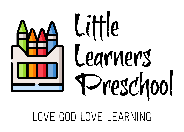 Disruptive/Behavioral AcknowledgementLittle Learners Preschool will enforce class discipline by affirming positive behavior, keeping children aware of limits, and re-directing a child’s interest.  Refer to the Discipline/Guidance Policy below.ATTENTION: Biting, disruptive, or destructive behavior will not be tolerated.  Parents will be notified and asked to sign this acknowledgement form.  After three occurrences, your child will be reevaluated for enrollment.  LLP has the responsibility to protect the children in our care from harm as well as its property.Biting/Hitting/Pushing PolicyLLP policy on biting/hitting/pushing first and second offenses will be to get the victim to confront the offender.  After the hurt child has been calmed down, he/she goes with the help of the teacher to confront the biter/hitter/pusher to tell them how they felt and to not do it again.  We feel it’s very effective as no one (not even kids) like to be called on their behavior.  We always tell the parents what has occurred and will send home an injury report.  When a child continues to display behavior or discipline problems after the consultation mentioned in the above section, the Director will call another conference.  This will include the parents, the teachers and the Directors of the Preschool.  A written plan will be implemented for use in the classroom.  If after using the plan, the child is still disrupting the rest of the class, requiring individual teacher interaction or lack of participation in the program activities, the child will be released from the program.Discipline and Guidance Policy for LLP 
(as specified in Minimum Standards for Child Care Centers, subchapter L, 746.2803 & 746.2805) Discipline must be:
(1)  Individualized and consistent for each child
(2)  Appropriate to the child’s level of understanding
(3)  Directed toward teaching the child acceptable behavior and self-control
(4)  A positive method of discipline and guidance that encourages self-esteem, self-control, and self-direction, including the following:
       A.  Using praise and encouragement of good behavior instead of focusing only upon unacceptable behavior
      B.  Reminding a child of behavior expectations daily by using clear, positive statements
      C.  Redirecting behavior using positive statements 
      D.  Using brief supervised separation or time out from the group, when appropriate for the child’s age and development, which is limited to no more than one minute per year of the child’s age. There must be no harsh, cruel, or unusual treatment of any child.  The following types of discipline and guidance are prohibited:   Corporal punishment or threats of corporal punishmentPunishment associated with food, naps, or toilet trainingPinching, shaking, or biting a childHitting a child with a hand or instrumentPutting anything in or on a child’s mouthHumiliating, ridiculing, rejecting or yelling at a childSubjecting a child to harsh, abusive, or profane languagePlacing a child in a locked or dark room, bathroom or closetWithholding active play or keeping a child inside as a consequence for behavior, unless the child is exhibiting behavior during active play that requires a brief supervised separation that is consistent with (4-D) listed above  Requiring a child to remain silent or inactive for inappropriately long periods of time for the child’s age, including requiring a child to remain in a restrictive device Name:______________________________________  Date:______________________ Incident:__________________________Incident Report Attached: yes  /  no	Number of Offenses:_______________Offender Notified:_________________________		Offender Notified:__________________________Parent Signature:_________________________________________